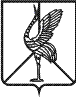 Совет городского поселения «Шерловогорское» РЕШЕНИЕ    23 апреля 2019 года			                                                                      № 160	поселок городского типа Шерловая ГораОб утверждении положения о порядке оказания платных услуг муниципального бюджетного учреждения городского поселения «Шерловогорское» «Культурно – библиотечный центр «Шахтёр»»В соответствии со статьей 145 Трудового кодекса Российской Федерации, Закона Забайкальского края от 09 апреля 2014 года № 964-ЗЗК «Об оплате труда работников государственных учреждений Забайкальского края»,  распоряжением Правительства Забайкальского края «Об утверждении плана мероприятий («дорожная карта») «Изменения в отраслях социальной сферы, направленные на повышение эффективности сферы культуры Забайкальского края» от 25 февраля 2013 года № 76-р, на основании Федерального закона № 131-ФЗ от 06.10.2003г. «Об общих принципах организации местного самоуправления в Российской Федерации»,  "Основы законодательства Российской Федерации о культуре" № 3612-1 от 09.10.1992г., Закона Забайкальского края от 01.04.2009г№154-ЗЗК «О культуре», ст. 27 Устава городского поселения «Шерловогорское»,  Совет городского поселения «Шерловогорское» решил: Утвердить Положение о порядке оказания платных услуг муниципального бюджетного учреждения городского поселения «Шерловогорское» «Культурно – библиотечный центр «Шахтёр»» (приложение).2.Признать утратившим силу решение Совета городского поселения «Шерловогорское» от 12 февраля 2011 года № 181 «Об утверждении тарифов на услуги, оказываемые учреждением культуры городского поселения «Шерловогорское»Настоящее решение вступает в силу на следующий день после дня его официального опубликования (обнародования).Настоящее решение опубликовать (обнародовать) на официальном сайте городского поселения «Шерловогорское» в информационно-телекоммуникационной сети «Интернет» (шерловогорское.рф).            Председатель Совета городского                            Глава городского             поселения «Шерловогорское»                                 поселения «Шерловогорское»              __________Т.М. Соколовская                                      ________________А.В. Панин Положениео порядке оказания платных услуг муниципального бюджетногоучреждения городского поселения «Шерловогорское» «Культурно – библиотечный центр «Шахтёр»1. Общие положения.1.1. Настоящее Положение о порядке оказания платных услуг муниципального бюджетного учреждения городского поселения «Шерловогорское» «Культурно – библиотечный центр «Шахтёр» (далее - Положение), разработано в соответствии с действующими нормативно-правовыми актами:- Гражданским кодексом Российской Федерации;- Бюджетным кодексом Российской Федерации;- Налоговым кодексом Российской Федерации;- Федеральным Законом от 12.01.1996 N 7-ФЗ «О некоммерческих организациях»;- Законом РФ от 07.02.1992 N 2300-1 «О защите прав потребителей»;- Федеральным законом от 06.10.2003 № 131-ФЗ «Об общих принципах организации местного самоуправления в Российской Федерации»;- статьями 47, 52 Закона Российской Федерации от 09.10. 1992 № 3612-1 «Основы законодательства Российской Федерации о культуре»;- Законом Забайкальского края от 01.04.2009 .3 154-ЗЗК «О культуре»; (принят Законодательным Собранием Забайкальского края 18.03.2009)- постановлением Правительства РФ от 26.06.1995 N 609 «Об утверждении Положения об основах хозяйственной деятельности и финансирования организаций культуры и искусства»;- методических рекомендаций по формированию и применению свободных цен и тарифов на продукцию, товары и услуги, утвержденных Министерством экономики РФ от 06.12.1995 № СИ-484/7-982;- приказа Министерства финансов РФ от 25.12.2008 № 145н «Об утверждении указаний о порядке применения бюджетной классификации РФ»;-"О внесении изменений в отдельные законодательные акты Российской Федерации в связи с совершенствованием правового положения государственных (муниципальных) учреждений"; -приказом Министерства культуры Забайкальского края от 26.11. 2014г. №5-НПА «Об утверждении Порядка установления государственными организациями культуры, финансируемыми из бюджета Забайкальского края, льгот для детей дошкольного возраста, обучающихся, инвалидов, военнослужащих, проходящих военную службу по призыву, при организации платных мероприятий»; - уставом МБУ КБ» «Шахтёр» (далее по тексту - учреждение);- иными нормативно правовыми актами Российской Федерациии регулирует прядок оказания платных услуг учреждением.1.2. Настоящее Положение вводится в целях упорядочения деятельности Учреждения в части оказания платных услуг.1.3. Платные услуги предоставляются с целью всестороннего удовлетворения потребности населения, организаций различных форм собственности, улучшения качества услуг, привлечения дополнительных финансовых средств для обеспечения, развития и совершенствования услуг, расширения материально-технической базы Учреждения, создания возможности организации занятий по месту жительства.1.4. Платные услуги являются частью деятельности учреждения1.5. Платные услуги осуществляются за счет средств юридических и физических лиц и бюджета городского поселения «Шерловогорское».1.6. Платные услуги не рассматриваются как предпринимательские, так как доход от них полностью идет на развитие и содержание учреждения.2. Основные задачи по предоставлению платных услуг учреждением.2.1. Всестороннее удовлетворение культурных потребностей населения, предприятий и организаций городского поселения «Шерловогорское».2.2. Создание условий для свободной культурной деятельности и реализации потребителями своих потенциальных возможностей.2.3. Привлечение внебюджетных источников финансирования на культурную деятельность.3. Компетенция администрации городского поселения «Шерловогорское» в сфере предоставления платных услуг.3.1. Способствует развитию платных услуг учреждением.3.2. Контролирует организацию и качество выполнения платных услуг учреждением, а также правильность взимания платы с потребителей.4. Компетенция Учреждения.4.1. Учреждение самостоятельно определяет перечень платных услуг, сроки их введения, тарифы, расценки, договорные цены, размер оплаты родителей.4.2. Утверждается перечень, размер и условия предоставления льгот по оплате за платные услуги учреждения и предоставляет его на согласование главе городского поселения «Шерловогорское» по мере необходимости.4.3. Создает условия для предоставления платных услуг в соответствии с уставом.4.4. Ведет учет предоставляемых платных услуг в соответствии с инструкцией по бухгалтерскому учету в учреждениях и организациях, финансируемых из бюджета.4.5. Устанавливает цены на услуги в сфере культуры, в соответствии с основами законодательства Российской Федерации о культуре.4.6. Осуществляет контроль качества оказываемых услуг.4.7. Создает условия для реализации платных услуг в сфере культуры, гарантируя при этом охрану жизни и безопасность здоровья потребителя.4.8. Обеспечивает реализацию платных услуг квалифицированными кадрами.4.9. Заключает трудовые договоры, договоры подряда с физическими лицами, оформляет договорные отношения с учреждениями и организациями различных форм собственности.4.10. Составляет смету на платные услуги в сфере культуры.4.11. Заключает гражданско-правовые договоры с потребителями на оказание платных услуг.4.12. Осуществляет расходование денежных средств, полученных от оказания платных услуг, в соответствии с утвержденной сметой.5. Условия предоставления платных услуг.5.1. Учреждение оказывает платные услуги потребителям в соответствии с уставом учреждения.5.2. Платные услуги могут предоставляться физическим и юридическим лицам независимо от форм собственности на одинаковых при оказании одних и тех же услуг условиях.5.3. Платные услуги предоставляются учреждением на основании договора. Договор заключается в письменной форме и должен содержать следующие сведения:а) наименование учреждения - исполнителя и место его нахождения (юридический адрес);б) фамилия, имя, отчество, телефон и адрес потребителя;в) сроки оказания услуг;г) другие необходимые сведения, связанные со спецификой оказываемых услуг;д) должность, фамилия, имя, отчество лица, подписывающего договор от имени исполнителя, его подпись, а также подпись потребителя.5.4. Доход учреждения от платных услуг направляется на развитие и содержание учреждения.6. Порядок предоставления платных услуг учреждением.6.1. Учреждение имеет право оказывать платные услуги на основании устава учреждения, данного Положения, в пределах муниципального задания.6.2. Перечень и размер льгот устанавливаются руководителем Учреждения самостоятельно в соответствии приказом Министерства культуры Забайкальского края от 26.11.2014г. №5-НПА.6.3. При предоставлении платных услуг сохраняется установленный режим работы Учреждения.6.4. Платные услуги осуществляются как штатной численностью работников Учреждения, так и привлеченными по договорам гражданско-правового характера специалистами.6.5. Количество часов, предлагаемых в качестве платной услуги, должно соответствовать возрастным и индивидуальным особенностям потребителей.6.6. Режим занятий (работы) по перечню платных услуг устанавливается Учреждением согласно утвержденному учебному плану, годовому календарному учебному графику и расписанию занятий (при их необходимости).6.7. Руководство деятельностью Учреждения по оказанию платных услуг потребителям осуществляет директор Учреждения, который в установленном порядке:- несет ответственность за качество оказания платных услуг;- осуществляет административное руководство, контролирует и несет ответственность за финансово-хозяйственную деятельность, соблюдение сметной, финансовой и трудовой дисциплины, сохранность собственности, материальных и других ценностей.7. Порядок оформления оплаты и учета платных услуг.7.1. Цены (тарифы) на услуги и продукцию, включая цены на билеты, предоставляемые потребителям за плату, устанавливаются в соответствии с законодательством Российской Федерации.7.2. Оплата за услуги производится как непосредственно в кассу учреждения без применения контрольно-кассовых машин или по бланкам строгой отчетности, так и через банковские учреждения.7.3. В услуги Учреждения включается оплата населением входных билетов, посещения культурно-просветительных мероприятий и др.7.4. Учет и контроль ведения билетов осуществляется в соответствии с инструкцией учета и использования бланков строгой отчетности.7.5. Учреждение обязано выдавать потребителю документ, подтверждающий прием наличных денег (билет).7.6. Расчет с юридическими лицами за оказание услуг в сфере культуры осуществляется путем перечисления предусмотренной в договоре суммы на лицевой счет Учреждения, либо наличными в кассу Учреждения.7.7. Денежные средства, получаемые Учреждением от оказания платных услуг, аккумулируются на лицевом счете, открытом в органах федерального казначейства.8. Определение цены платных услуг.8.1. Цены (тарифы) на платные услуги, не подлежащие государственному регулированию, формируются в порядке, предусмотренном методическими рекомендациями по формированию и применению свободных цен и тарифов на продукцию, товары и услуги, утвержденными приказом Минэкономики России от 6 декабря 1995 г. N СИ-484/7-982.8.2. Для расчета цен на платные услуги определяется себестоимость исходя из фактических затрат, с учетом конъюнктуры рынка, качества и потребительских свойств услуг. (приложения № 1 и № 2.)9. Порядок формирования смет расходов за счет денежных средств, полученных от оказания платных услуг.9.1. Денежные средства, полученные от оказания платных услуг, при формировании смет расходов планируются на осуществление капитальных и текущих расходов:- капитальные расходы включают в себя расходы на проведение капитального (восстановительного) ремонта;- текущие расходы обеспечивают текущее финансирование Учреждения (заработная плата, налоги, хозяйственные расходы, оплата командировочных и транспортных услуг, услуг связи, коммунальные платежи, мероприятия по социальной защите и охране труда работников учреждения, материальная помощь и т.д.) – от общего объема фактически полученных средств, в т.ч. до 50 % на ФОТ.10. Заключительные положения.10.1. Изменение положения осуществляется в том же порядке, как и его принятие.______________________________________________________________________Методика расчета цен платных услуг, оказываемых населению муниципальным  бюджетным учреждением городского поселения «Шерловогорское» «Культурно – библиотечный центр «Шахтёр»»1. Общие положения1.1. Настоящая Методика расчета цен платных услуг, оказываемых населению муниципальным бюджетным учреждением городского поселения «Шерловогорское» «Культурно – библиотечный центр «Шахтёр»» (далее – Методика), разработана в соответствии с Налоговым кодексом Российской Федерации, Законом Российской Федерации «Основы законодательства Российской Федерации о культуре», постановлением Государственного комитета Российской Федерации по статистике от 30 октября . № 132 «Об утверждении методических указаний о порядке регистрации цен и тарифов на отдельные виды платных услуг населению». Методическими рекомендациями по формированию и применению свободных цен и тарифов на продукцию, товары и услуги, утвержденными приказом Минэкономики России от 6 декабря 1995 г. N СИ-484/7-982.II. Формирование цены2.1. Цена (Ц) на конкретную единицу платной услуги представляет собой сумму двух составляющих элементов: себестоимости (Сб) и прибыли (Пр):Ц = Сб + Пр2.2. Расчет себестоимости платных услуг КДУ производится по калькуляционным статьям за единицу услуги.2.3. Формирование себестоимости (Сб) на оказываемые платные услуги КДУ производится в соответствии с Налоговым кодексом Российской Федерации по двум видам расходов: прямые (Рпр) и косвенные (Ркосв).Сб = Рпр + Ркосв, где:Сб – себестоимость платной услуги;Рпр – величина прямых расходов, включаемых в себестоимость услуги, оказываемой КДУ;Ркосв – величина косвенных расходов, включаемых в стоимость конкретной услуги, оказываемой КДУ.2.4. К прямым расходам относятся расходы, непосредственно связанные с оказанием услуги, полностью переносимые на себестоимость.Величина прямых расходов определяется по формуле:Рпр = ФОТосн + Носн + Мз + А, гдеФОТ осн – оплата труда персонала, непосредственно участвующего в оказании платной услуги согласно штатного расписания, утвержденного в установленном порядке;Носн – начисления на оплату труда, включающие расходы на отчисления страховых взносов в государственные внебюджетные фонды в соответствии с законодательствам Российской Федерации, а также взносы по страховым тарифам на обязательное страхование от несчастных случаев на производстве и профессиональных заболеваний;Мз – материальные затраты на приобретение инвентаря и других расходных материалов, используемых непосредственно в процессе оказания платной услуги;А – амортизация используемого оборудования, износ инвентаря и прочих материальных запасов.2.5. Амортизационные отчисления на оборудования определяются в соответствии с едиными нормами амортизационных отчислений в соответствии с классификацией основных средств, утвержденной постановлением Правительства Российской Федерации от 1 января . № 1 «О Классификации основных средств, включаемых в амортизационные группы».Годовая сумма амортизации (Саi) каждого вида оборудования исчисляется исходя из балансовой стоимости основных средств (Боi), которую можно определить по «Инвентарной карточке учета основных средств» (форма № ОС 0511106), и нормы амортизации (Нi), исчисленной исходя из срока полезного использования оборудования. Годовая сумма амортизации оборудования определяется по формуле:Саi = Боi x Нi.Амортизация (Аос) всех видов оборудования, непосредственно участвующих в оказании услуги, рассчитывается по формуле:Саi – годовая амортизация i-ого вида оборудования, используемого при оказании услуги;Рд – среднее число дней работы оборудования за год;Вд – среднее время работы оборудования за день (час);t – время оказания услуги (час);i – виды оборудования, используемого при оказании услуги Износ инвентаря (Ии) по основным подразделениям может быть рассчитан исходя из фактических расходов на его приобретение и срока использования. В этом случае расчет производится по фактическому списанию на основе актов (приказ Министерства финансов Российской Федерации от 
30 декабря 2008 г. № 148н «Об утверждении инструкции по бюджетному учету»).В общем виде износ инвентаря (Ии) рассчитывается по формуле:Исi – фактические расходы на приобретение i-ого вида мягкого инвентаря, непосредственно используемого при оказании услуги, (с учетом фактического срока использования мягкого инвентаря) в пересчете за год;t – время оказания услуги (час);Рд – среднее число дней работы КДУ, во время которых оказывалась данная услуга, за год;Вд – среднее количество часов работы КДУ за день, во время которых оказывалась данная услуга.2.6. К косвенным расходам (Ркосв) относятся те виды затрат, которые необходимы для оказания услуги, но которые нельзя включить в себестоимость платных услуг методом прямого счета:  оплата труда административно-управленческого, хозяйственного и прочего персонала, транспортные расходы, коммунальные платежи, расходы на содержание и эксплуатацию оборудования, общехозяйственные расходы, прочие расходы и другие.Величина косвенных расходов определяется по формуле:Ркосв = ФОТоу + Ноу + Рх + Аз +Рпроч, где Ркосв – величина косвенных расходов, включаемых в себестоимость платных услуг;ФОТоу – оплата труда административно-управленческого, хозяйственного и прочего персонала;Ноу – начисления на оплату труда административно-управленческого, хозяйственного и прочего персонала;Рх – хозяйственные расходы;Аз – расходы по амортизации зданий, сооружений и других основных средств, непосредственно не связанные с оказанием платных услуг;Рпроч – прочие расходы.   2.7. В себестоимость конкретной платной услуги косвенные расходы могут быть включены пропорционально распределительной базе, прямым расходам, приходящимся на платную услугу через расчетный коэффициент косвенных расходов (Ккр):Ркосв = Рпр х Ккр, гдеРкосв – величина косвенных расходов, включаемых в себестоимость конкретной платной услуги;Рпр – величина прямых расходов, включаемых в себестоимость платной услуги;Ккр – коэффициент косвенных расходов, включаемых в себестоимость данной платной услуги пропорционально прямым расходам.Для расчета косвенных расходов необходимо определить коэффициент косвенных расходов (Ккр), включаемых в себестоимость данной платной услуги пропорционально прямым расходам. Коэффициент косвенных расходов (Ккр) рассчитывается по фактическим данным предшествующего периода, либо, в случае недостаточного ресурсного обеспечения или отсутствия данных за предшествующий период,  в соответствии с планом работы на текущий год по формуле:Ккр = сумма Ркосв / сумму Рпр, гдесумма Ркосв – сумма косвенных расходов в расчете на весь объем оказанных платных услуг за год; сумма Рпр – сумма прямых расходов в расчете на весь объем оказанных платных услуг за год.2.8. Прибыль от конкретной услуги рассчитывается исходя из уровня рентабельности по формуле:Пр = Сб х Ре, гдеПр – прибыль от конкретной услуги;Сб – себестоимость конкретной услуги;Ре – уровень рентабельности, применяемый при формировании цены на конкретную платную услугу.С целью сдерживания роста цен и увеличения спроса населения на платные услуги при формировании цен рекомендуется применять уровень рентабельности не более 20 процентов. Приложение №2к Положению                                                                                        о порядке оказания платных услуг муниципального бюджетногоучреждения городского поселения «Шерловогорское» «Культурно –  Библиотечный центр «Шахтёр»,утвержденного решением Советагородского поселения «Шерловогорское»от 23.04.2019 г. № ___Тарифы платных услуг муниципального бюджетного учреждения   городского поселения «Шерловогорское»«Культурно – библиотечный центр «Шахтёр»Приложение к решению совета депутатовгородского поселения «Шерловогорское»от 23.04.2019 г. № 160Приложение № 1к Положениюо порядке оказания платных услуг муниципального бюджетногоучреждения городского поселения «Шерловогорское» «Культурно –  библиотечный центр «Шахтёр»,утвержденного решением Советагородского поселения «Шерловогорское»от 23.04.2019 г. № ___Аос =SUMi (Саi)x t, гдеАос =Рд x Вдx t, гдеИи =SUMi Исix t, гдеИи =Рд x Вдx t, где№Наименование услугиЕд. измеренияЦена услугиКонцерты с участием 50 артистов1 час50 руб.Концерты с участием 100 и более артистов1 час100 руб.Спектакли 1 час 100 руб.Аренда помещения (более 6 часов)по договору.по договору.Аренда помещения  (до 6 часов)1 час500 руб.Аренда помещения (цирки, платные мероприятия)% по договоруот валового сбора% по договору от валового сбораВечера отдыха, дискотеки1 час100 руб.Утренники1 часот 50 руб.Тематические мероприятия (информационные, фестивали, конкурсы)1 час25 руб.Аренда аппаратурыРабота специалиста 1 час1 час300 руб.200 руб.Предоставление услуг в проведении профессиональных праздниковПо договоруПо договоруАттракционы (батуты) 5 минут50 руб.Выездные мероприятия (концерты, спектакли)По договоруПо договоруВыездные аттракционы5 минут100 руб.Прокат сценических костюмовсутки200 руб.